6 января 2018 года в микрорайоне Усть Нытва была проведена Рождественская елка для детей, организованная советом ТОС Усть Нытва и спонсорами.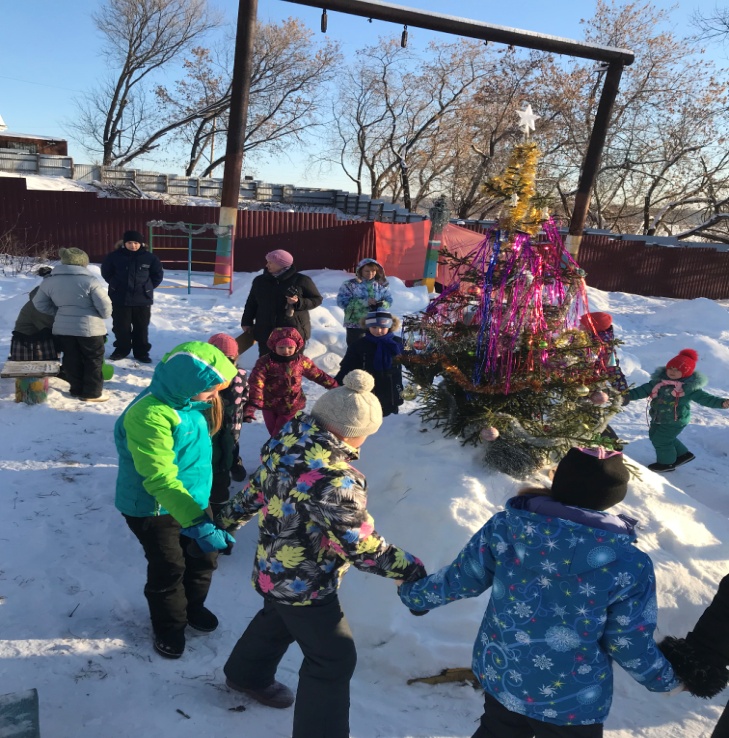 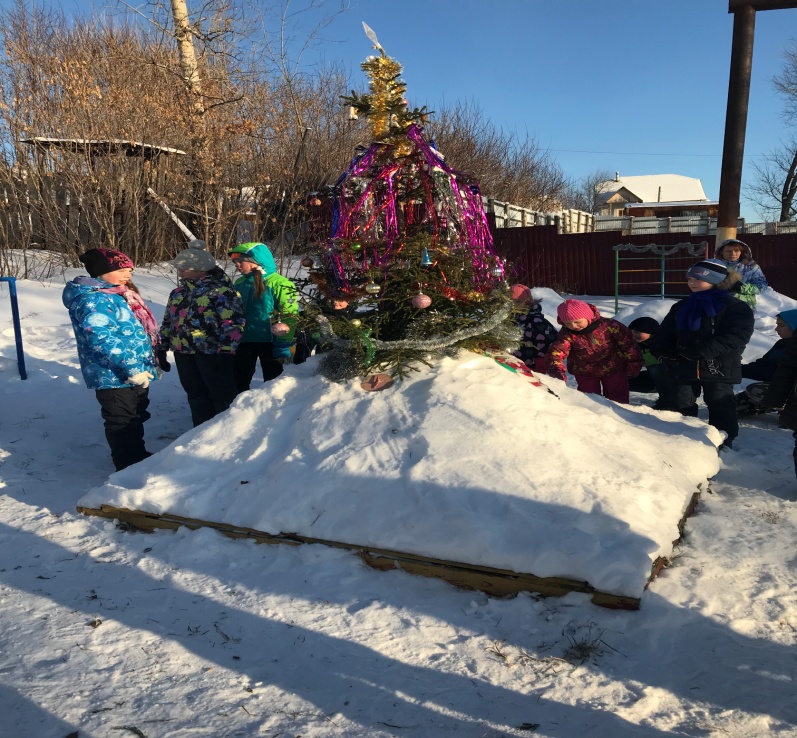 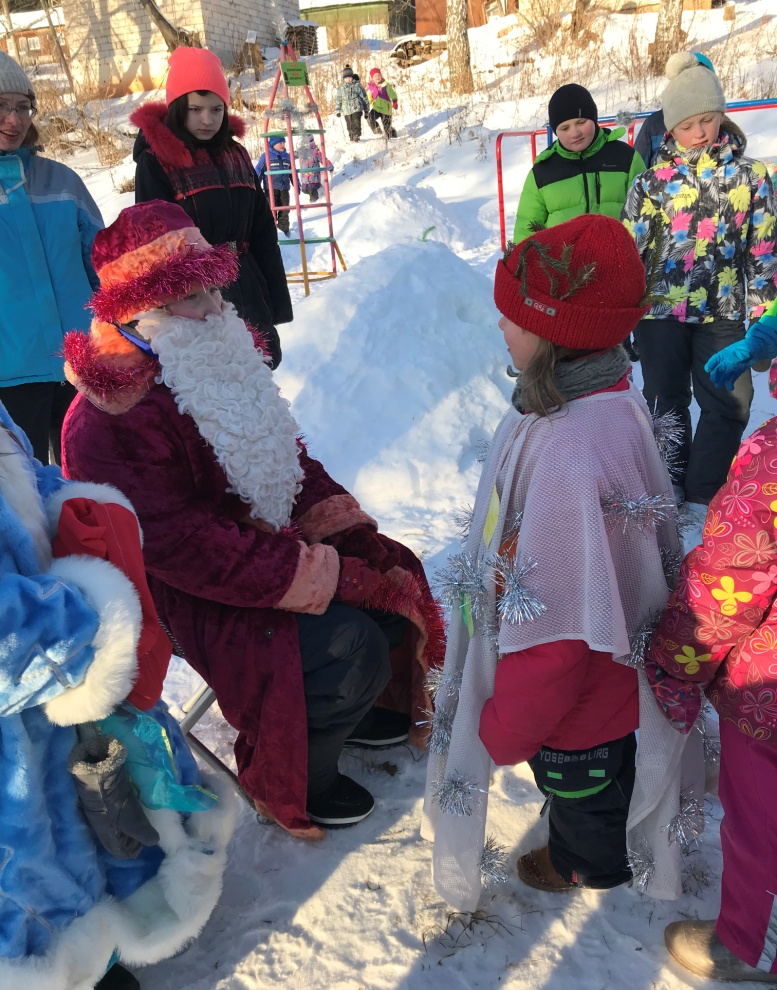 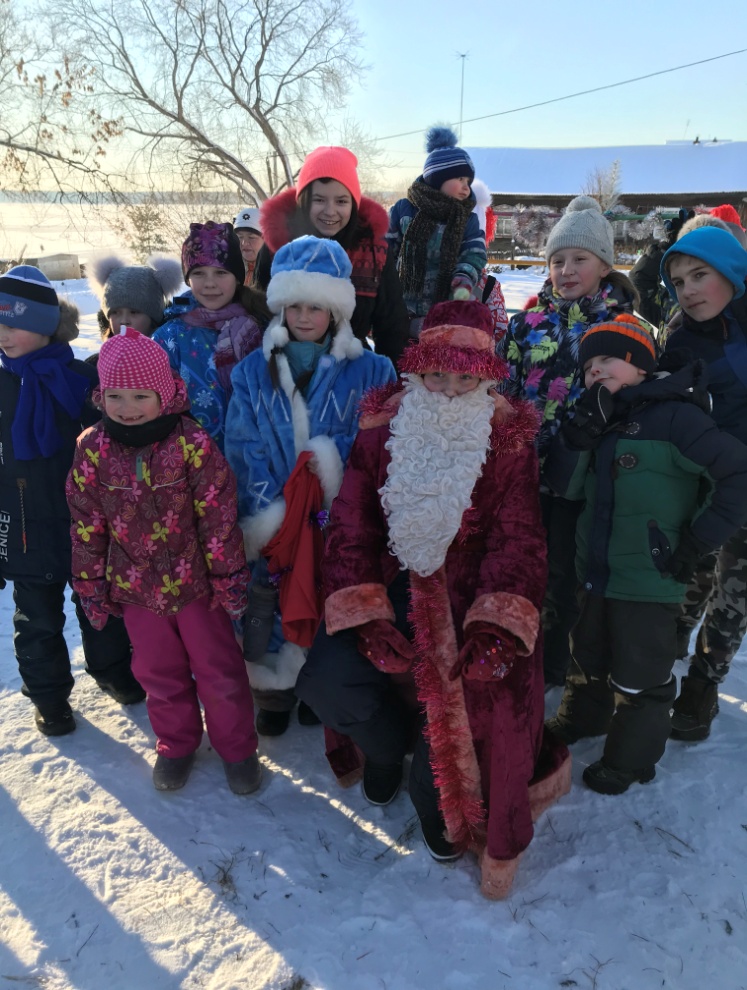 